2021年県高校新人大会の動画配信について長野県高体連　陸上専門部県高校新人の無観客開催に伴い、YouTubeを用いての動画配信を行うことになりました。視聴方法等について下記をご確認ください。配信内容について・トラック種目とフィールド種目のすべてを録画配信する予定です・YouTubeへの「録画配信」で行います配信するYouTubeチャンネルについて・下記QRコードでURLを読み込むとチャンネルページへつながります。・または、YouTubeで「長野県高校陸上　動画配信2021」と検索してください。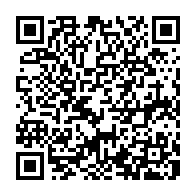 　　・チャンネル登録をしておいていただくとスムーズに視聴ができます。